B-3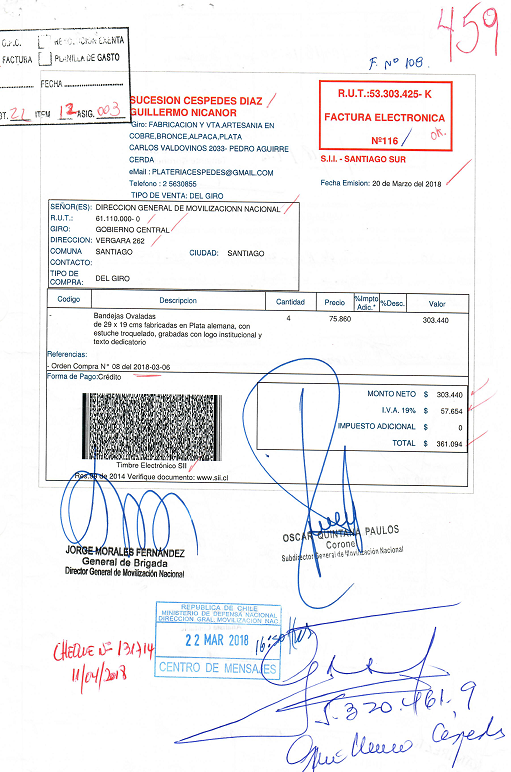 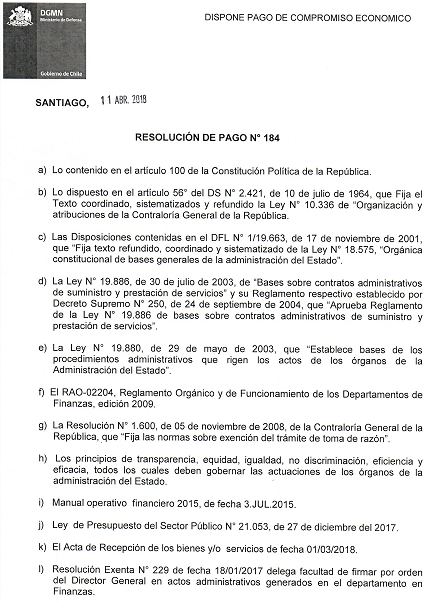 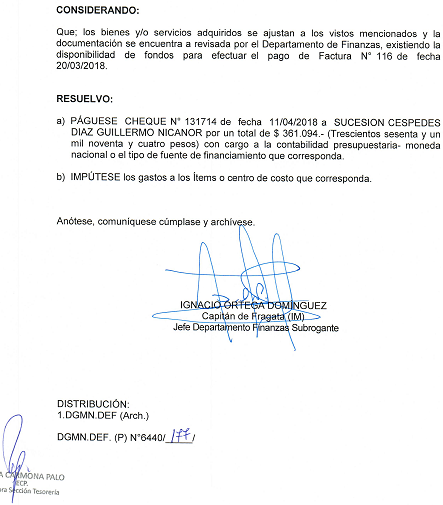 